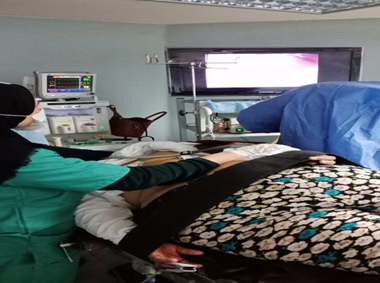  Figure 1. position of the patient during ERCP Figure 2, Successful CBD cannulation 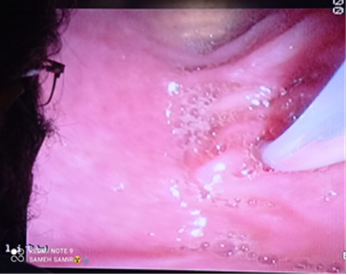 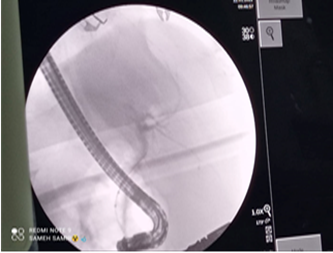 figure3 choleangiogramfigure 5, ballon sweeping of CBD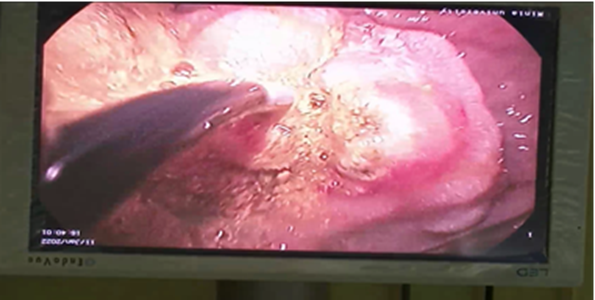 figure 4figure 5 Patient position during anesthesia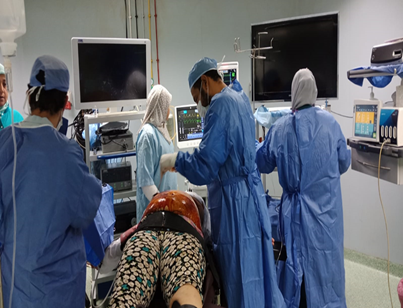 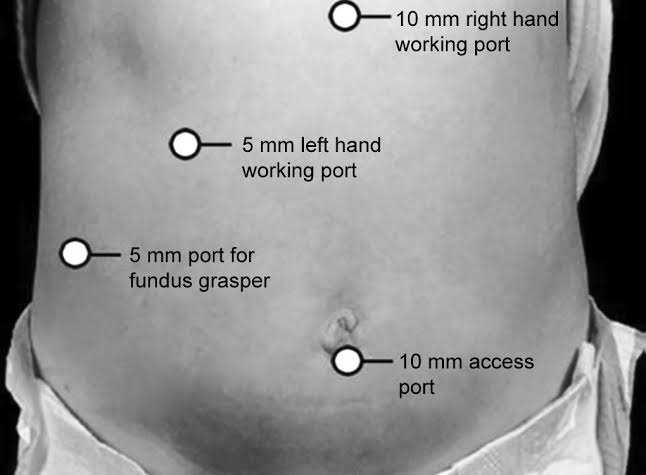 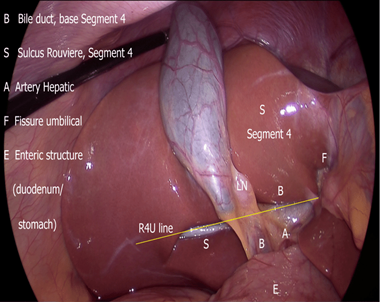 Figure 6 critical view Figure .7 trocars sites 